Publicado en Madrid el 14/05/2024 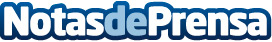 Women Marketing Leaders 2024: poder femenino y vanguardia digital en un evento sin precedentesSIDN Digital Thinking prevé reunir a 500 asistentes a una jornada protagonizada por 35 mujeres líderes en transformación y marketing digital. Además, se presentará el segundo informe sobre el impacto femenino en el sector del marketing, que ha contado con la participación de 5.000 mujeresDatos de contacto:Marina RiveroDigital Content Executive678724967Nota de prensa publicada en: https://www.notasdeprensa.es/women-marketing-leaders-2024-poder-femenino-y Categorias: Nacional Marketing Madrid Emprendedores Eventos Recursos humanos Innovación Tecnológica http://www.notasdeprensa.es